Terex RH340 Shovel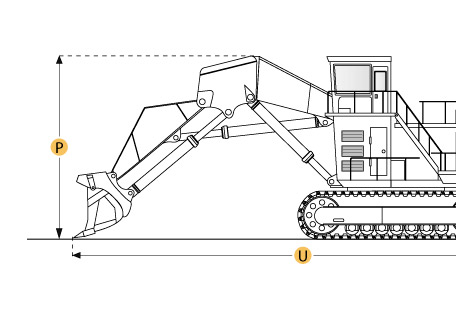 Selected DimensionsSpecificationDimensionsDimensionsDimensionsB. Width Over Tracks23 ft in7000 mmD. Length of Track on Ground23.3 ft in7090 mmE. Ground Clearance3.7 in1120 mmG. Height to Top of Cab28.8 ft in8770 mmLoading ShovelLoading ShovelLoading ShovelQ. Max Cutting Height50.5 ft in15400 mmR. Max Dump Height37.7 ft in11500 mmS. Max Dig Reach53.5 ft in16300 mmT. Max Dig Depth8.5 ft in2600 mmUndercarriageUndercarriageUndercarriageF. Track Gauge18.4 ft in5600 mmN. Loading Shovel Shoe Width55.1 in1400 mmEngineEngineEngineMakeCumminsCumminsModel2 x K 1500-E2 x K 1500-EGross Power2520 hp1879.2 kwNet Power2520 hp1879.2 kwPower Measured @1800 rpm1800 rpmDisplacement2300 cu in37.7 LAspirationTurbocharged and aftercooledTurbocharged and aftercooledNumber of Cylinders2424OperationalOperationalOperationalFuel Capacity2826.6 gal10700 LHydraulic System Fluid Capacity1611.4 gal6100 LSwing Speed3.9 rpm3.9 rpmOperating Voltage24 V24 VAlternator Supplied Amperage350 amps350 ampsUndercarriageUndercarriageUndercarriageMax Travel Speed1.2 mph2 km/hNumber of Upper Rollers22Number of Lower Rollers77Number of Track Shoes per Side4242Track Gauge18.4 ft in5600 mmBackhoe Shoe Width 155.1 in1400 mmBackhoe Operating Weight - Shoe 11205928.6 lb547000 kgBackhoe Ground Pressure - Shoe 130.9 psi213 kPaLoading Shovel Shoe Width55.1 in1400 mmLoading Shovel Operating Weight1216951.8 lb552000 kgLoading Shovel Ground Pressure30.7 psi211.7 kPaBackhoe Boom / Stick 1Backhoe Boom / Stick 1Backhoe Boom / Stick 1Backhoe Boom / Stickboom 34'5" (10500mm) w/ stick 16'5" (5000mm)boom 34'5" (10500mm) w/ stick 16'5" (5000mm)Max Dig Depth29.2 ft in8900 mmMax Cutting Height52.2 ft in15900 mmLoading ShovelLoading ShovelLoading ShovelLoading Shovelboom 26'2" (8000mm) w/ stick 16'9" (5100mm)boom 26'2" (8000mm) w/ stick 16'9" (5100mm)Max Dig Depth8.5 ft in2600 mmMax Cutting Height50.5 ft in15400 mmMax Dump Height37.7 ft in11500 mmMax Dig Reach53.5 ft in16300 mmBucketsBucketsBucketsReference Bucket Capacity36.6 yd328 m3Minimum Bucket Capacity36.6 yd328 m3Maximum Bucket Capacity44.5 yd334 m3DimensionsDimensionsDimensionsWidth Over Tracks23 ft in7000 mmHeight to Top of Cab28.8 ft in8770 mmLength of Tracks30.3 ft in9230 mmLength of Track on Ground23.3 ft in7090 mmGround Clearance3.7 in1120 mmUpper Structure Ground Clearance9.2 ft in2790 mmHeight of Tracks8.2 ft in2500 mm